«Берегите детей от пожара!»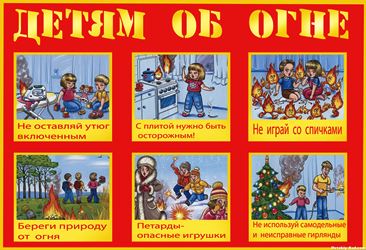 С начала этого года в нашей области на пожарах погибли 12 детей – 8 мальчиков и 4 девочки, десять малышей и двое школьников. В прошлом году жертвой огня стал один ребенок – число погибших при пожарах детей увеличилось в 12 раз!  Троих малышей погубили шалости со спичками. Еще 15 детей получили серьезные ожоги пламенем или отравления токсичными продуктами горения и оказались в больницах. И это очень тревожная статистика...Поэтому работники государственного пожарного надзора, учителя в школах, воспитатели в детских садах и главное – родители вместе с бабушками и дедушками должны объединить свои усилия, чтобы обучить своих детей азам пожарной безопасности. Что нужно делать, чтобы не допустить детской шалости с огнем:- Не оставлять малышей без присмотра;- Надежно прятать дома спички и зажигалки;- Быть для детей примером при соблюдении правил пожарной безопасности дома, в лесу, на улице;- Рассказывать детям о пожаробезопасном поведении;- Не поручать маленьким детям самостоятельно включать любые электробытовые приборы, газовые плиты и разжигать печи.- Организовывать детям интересный и безопасный досуг. Научите детей правильному поведению при пожаре:- При первых признаках пожара или задымления ребенок сначала должен немедленно покинуть помещение и бежать в безопасное место – к соседям или на улицу. Нельзя задерживаться даже ради любимой собачки.- Затем сообщить о пожаре взрослым – соседям, прохожим или позвонить в пожарную охрану по мобильному телефону на номер 112. И сообщить свой точный домашний адрес и что горит.- Никогда нельзя прятаться при пожаре, даже если малыш сам виноват в возгорании. Убедите своего ребенка, что он – самая главная ценность в вашей жизни, которую нужно спасать, прежде всего.- Расскажите ребенку, что пожарных не надо бояться, несмотря на их необычное снаряжение – они приходят только ради спасения.- Если в квартире дым, нужно лечь на пол и добираться до выхода на четвереньках или ползком. Еще лучше закрыть нос и рот любой тряпичной вещью.- Окно в квартире во время пожара открывать нельзя – это усилит горение.Отдел надзорной деятельности и профилактической работы № 4 УНДиПР Главного управления МЧС России по Челябинской области